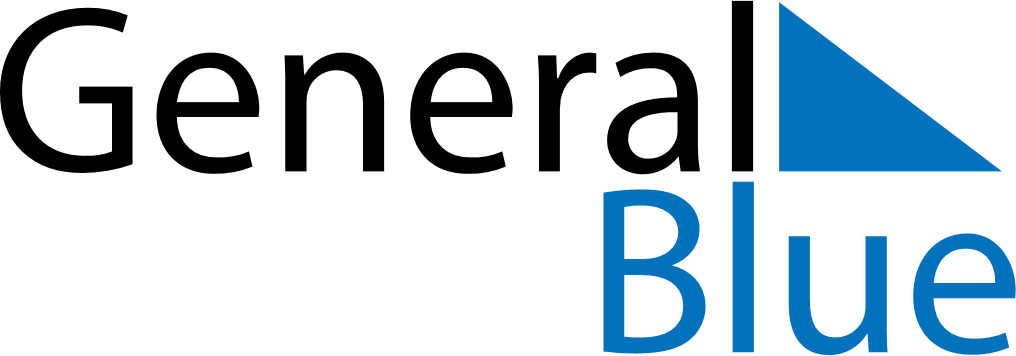 May 2029May 2029May 2029SerbiaSerbiaMONTUEWEDTHUFRISATSUN123456Labour DayLabour Day78910111213Victory Day141516171819202122232425262728293031